Экскурсия на тему: «Живи, родник!»Цель: Очистить родники и благоустроить их территории.Задачи:Способствовать углублению и обобщению имеющихся у детей знаний о воде. Пресная вода – является основой жизни на земле.Развивать у детей познавательный интерес к живым источникам – воде.Воспитывать любовь к Родине, через заботливое отношение к живым источникам – воде.Участники мероприятия: учащиеся IIIи IVгрупп.План :Предварительная  беседа с учащимися на тему: « Вода – источник жизни на Земле». Сообщение темы и цели предстоящей экскурсии.Повторение правил поведения в природе, у водоема, во время совершения пешеходной прогулки.Подготовка необходимого инвентаря, соответствующей одежды, обуви.Построение (в колонну по два человека), проверка количества детей по списку. Объяснение маршрута движения.Поход к роднику ( направляющий – Городницкая Т.Н., замыкающий – Тиньгаева Р.В.).Осмотр состояния территории родника, очистка родника, сбор мусора.Возвращение в школу.Закрепление знаний, полученных в ходе экскурсии, будет продолжаться в дальнейшем на внеклассных занятиях и беседах.Родник земли родной
Прозрачен и негромок
Он летом и зимой
Лепечет, как ребенок,
Ведь так вода сладка,
Что пей – все будет мало.
И в нем берет река
И жизнь свое начало.Небыстро он течет,
А стоит приглядеться-
Толкает жизнь вперед
Как маленькое сердце.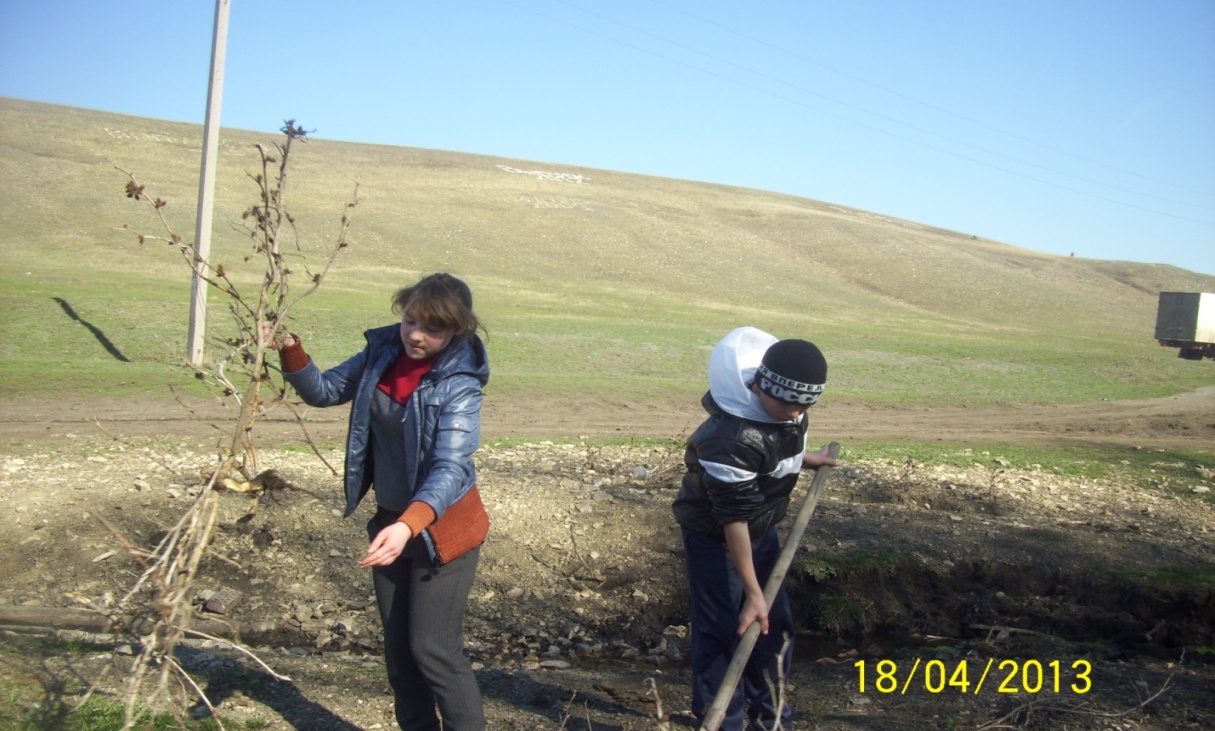 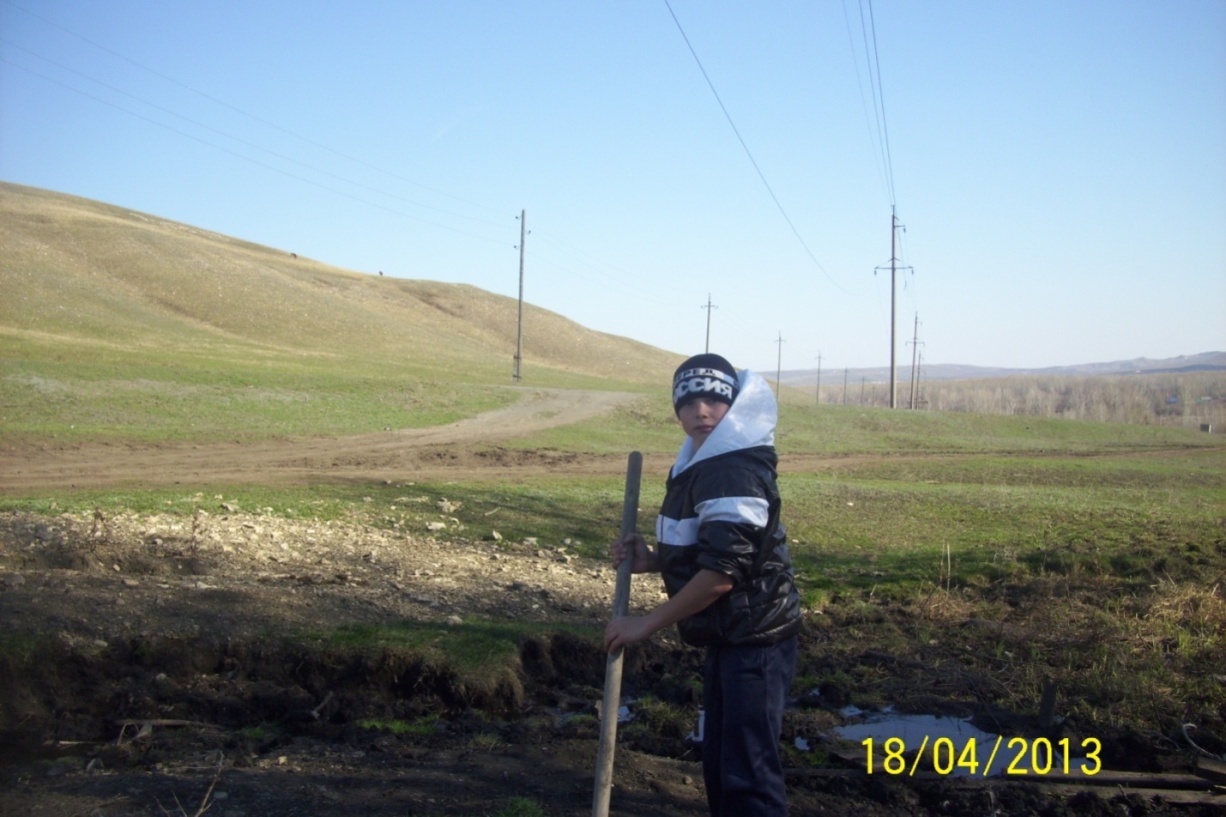 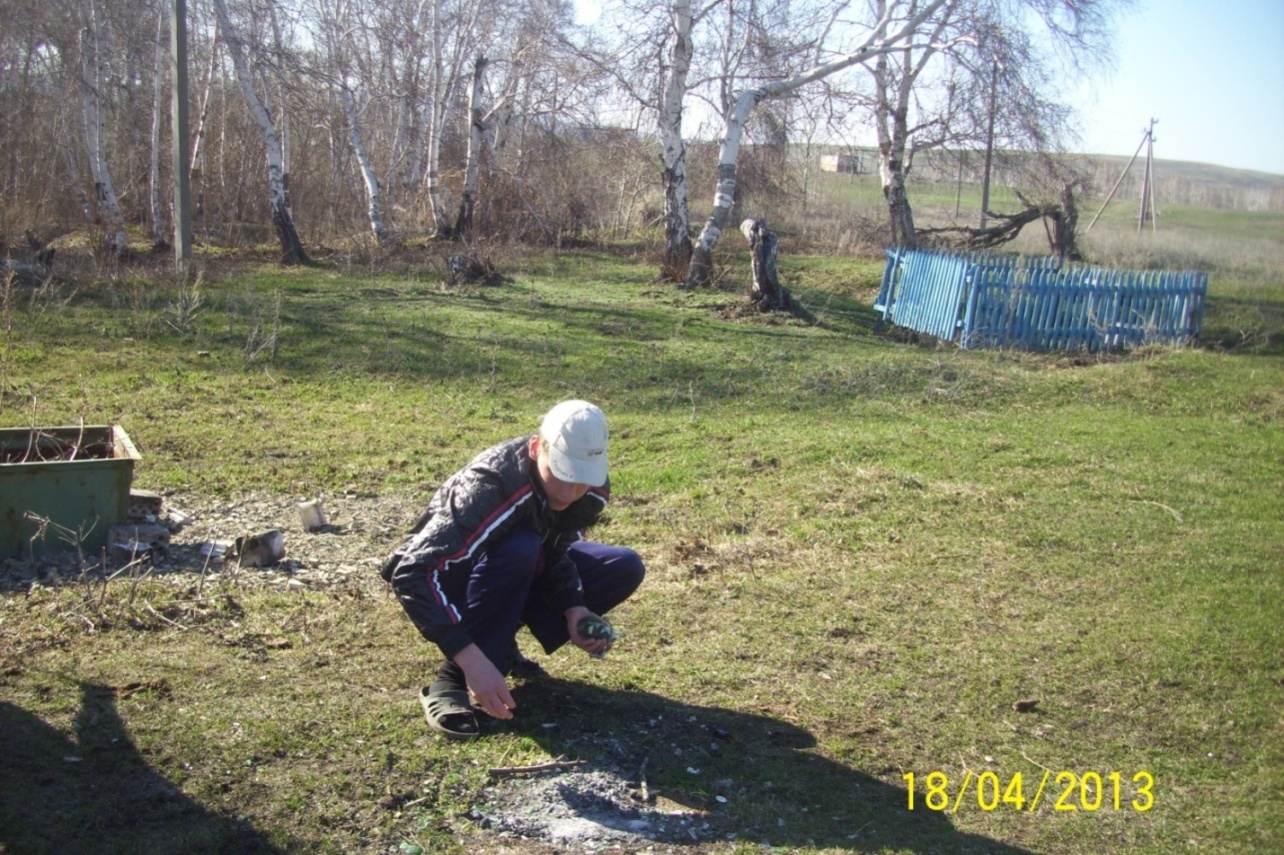 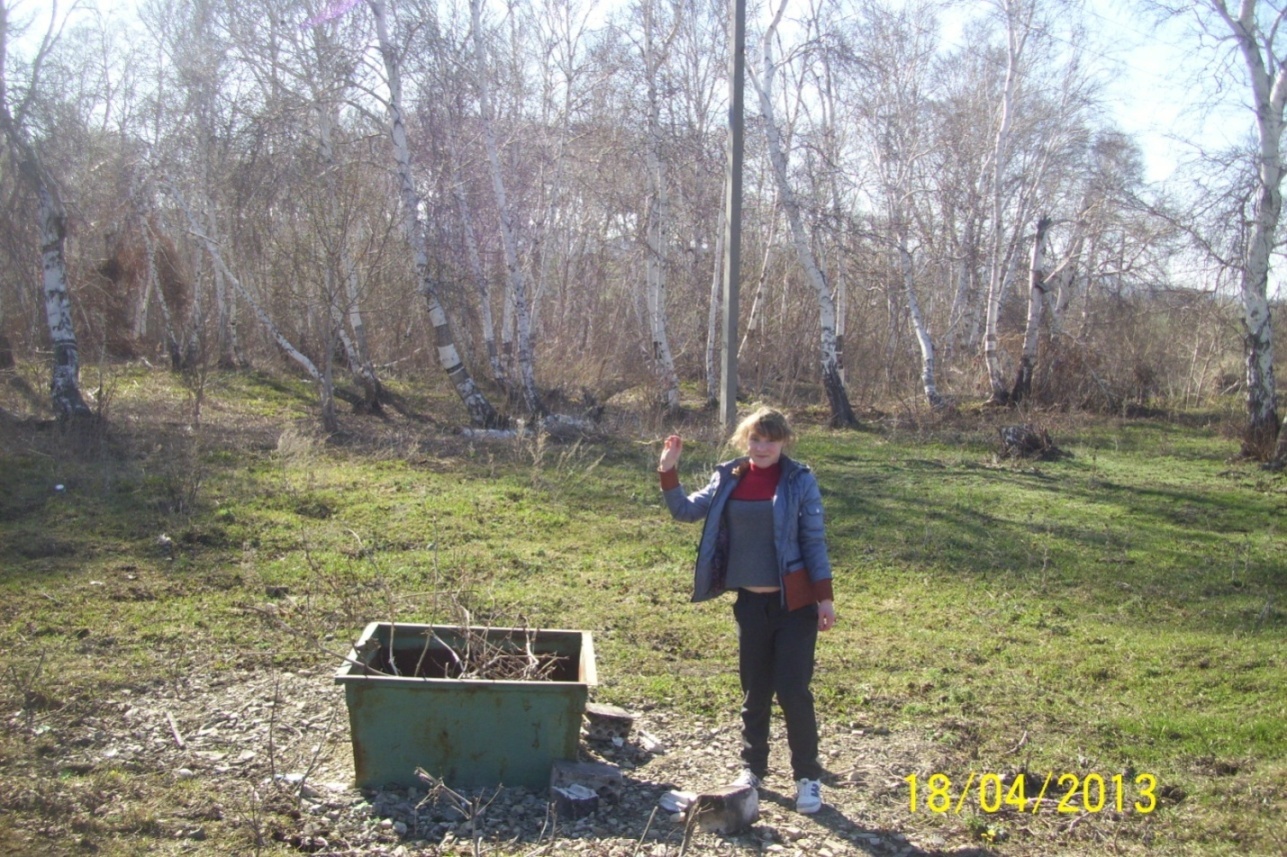 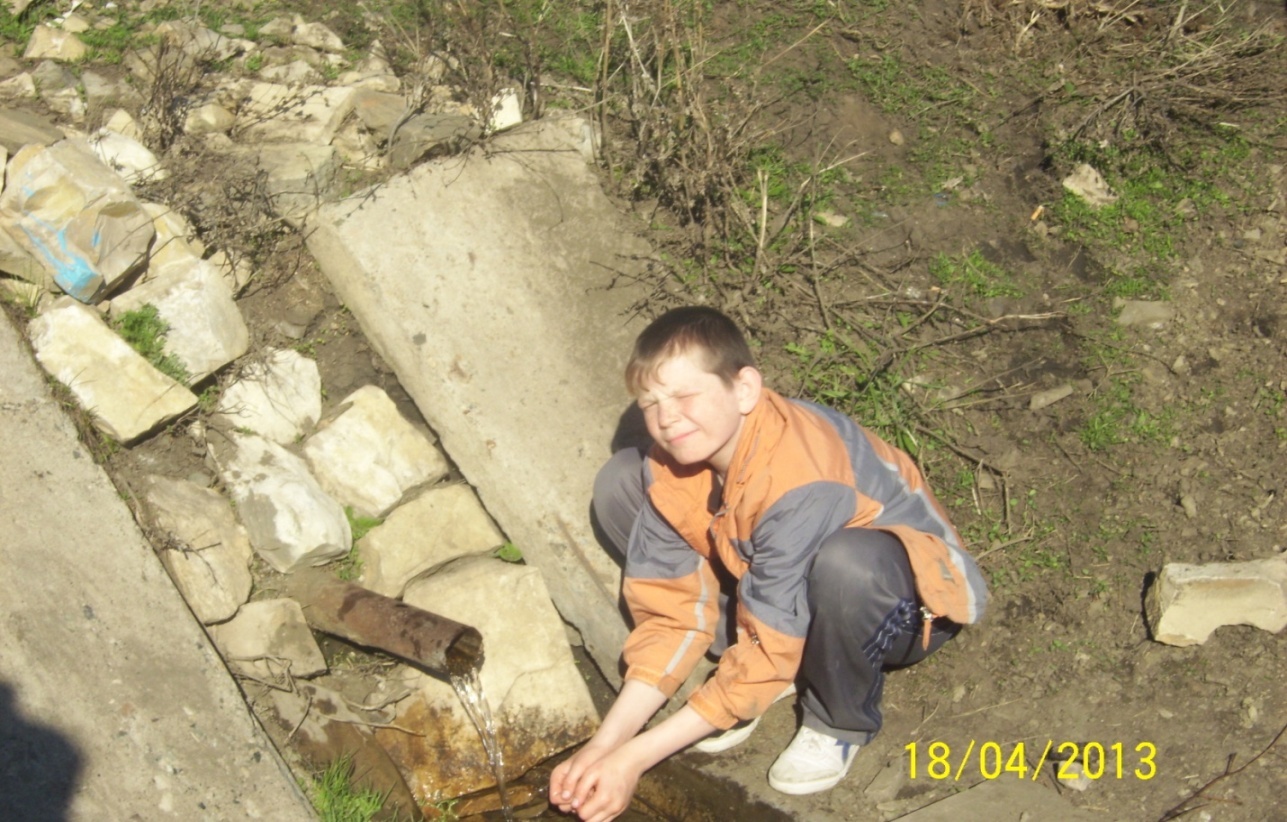 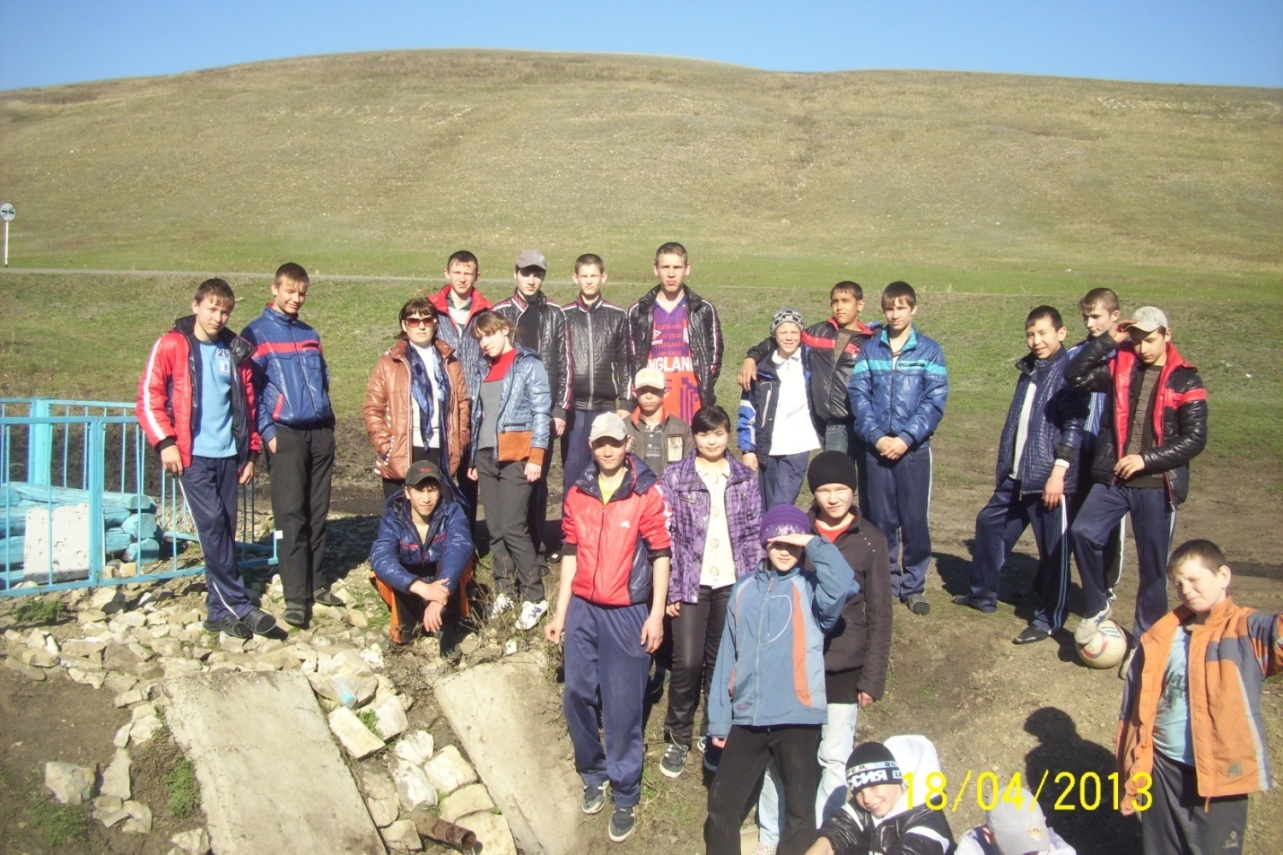 ЖИВИ, РОДНИК ,ЖИВИ….ЭКСКУРСИЯ«ЖИВИ, РОДНИК».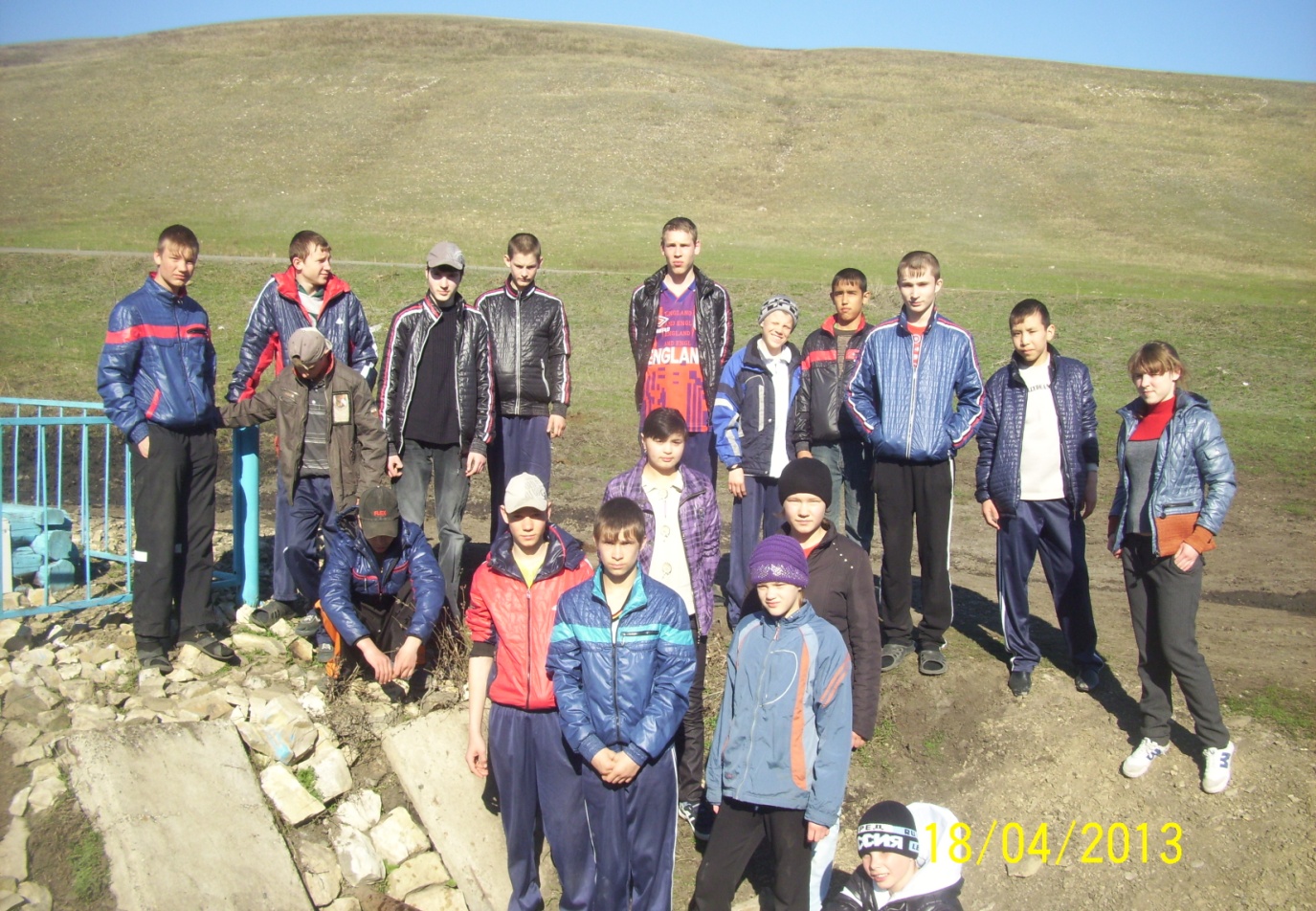 2013 год.